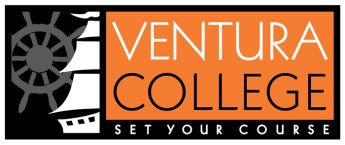 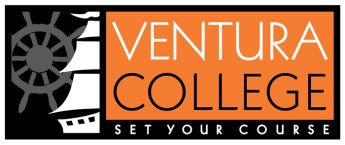 AnnouncementsNo Holidays / days off in OctoberCourseLeaf Assistance –If you need assistance with the SLO/SUO portion, contact Phil Briggs.  For assistance on the DE Addenda, contact Sharon Oxford.New Department Chair Training NEW DATE - TENTATIVE: OCT 3, from 3-4:30 pmCommunity Class process is being developed for discussion at the next meeting.  Some highlights: 1) predominantly for activity/lab classes that cannot use the audit option, 2) intended to be used when repeatability has been exhausted, 3) funds generated will cover liability and processing fees and will generate funds for departments to purchase instructional supplies, equipment, etc.